ИНСТРУКЦИЯпо подаче заявления на обучение в рамках федерального проекта «Содействие занятости» национального проекта «Демография»Граждане могут пройти обучение один раз в период с 2021 до 2024 год.Граждане, отчисленные за неуспеваемость или нерегулярное посещение занятий без уважительной причины, лишаются права участия в мероприятиях по обучению.Не могут пройти обучение граждане, которые проходили обучение, как работники промышленных предприятий, находящиеся под риском увольнения.Перечень рекомендуемых документов, подтверждающих соответствие граждан условию участия в реализации мероприятий по обучению утвержден приказом начальника Департамента государственной службы занятости населения от 25.03.2022 № 36-ОД и размещен на интерактивном портале службы занятости Смоленской области (https://rabota.smolensk.ru/content/обучение_граждан_в_рамках_национального_проекта__демография).Записаться на обучение можно на портале «Работа России» (https://trudvsem.ru/)Авторизироваться на портале с помощью учетной записи ЕСИАв раздел Соискателю, нажимаем Войти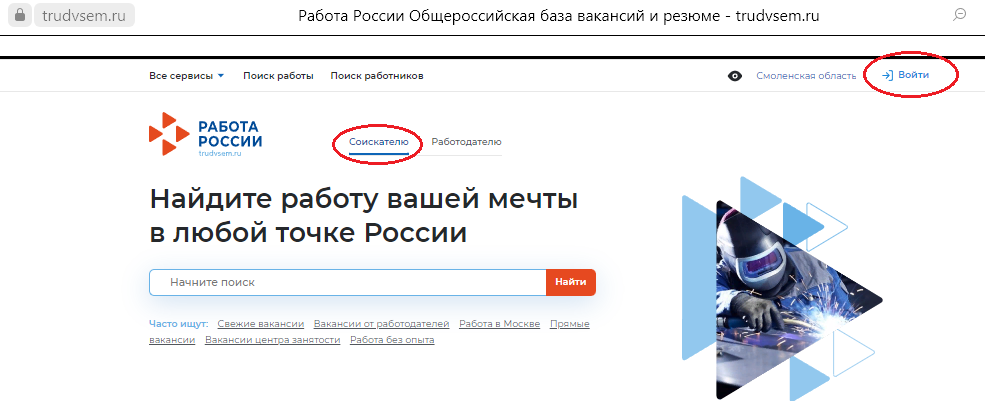 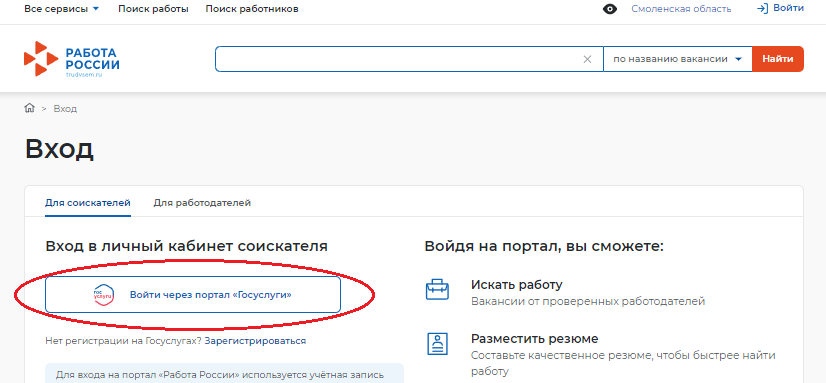 Перейти к выбору образовательной программы. Для этого в Личном кабинете соискателявыбираем Все сервисы, Список образовательных программ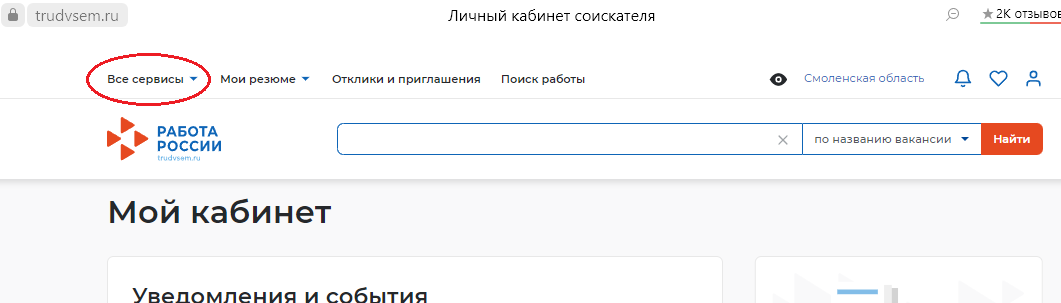 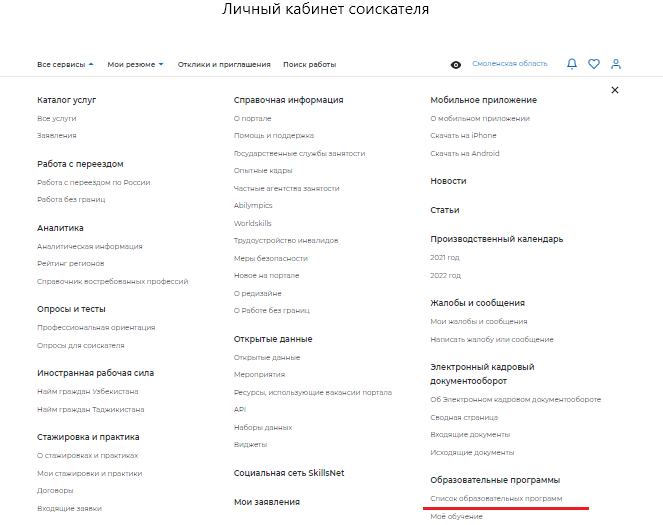 	В открывшемся окне можно познакомиться с образовательными программами в Смоленской области доступными для обучения. Посмотреть их содержание, требование к уровню имеющегося образования. Если вы выбрали образовательную программу, тогда нажимаете Подать заявку.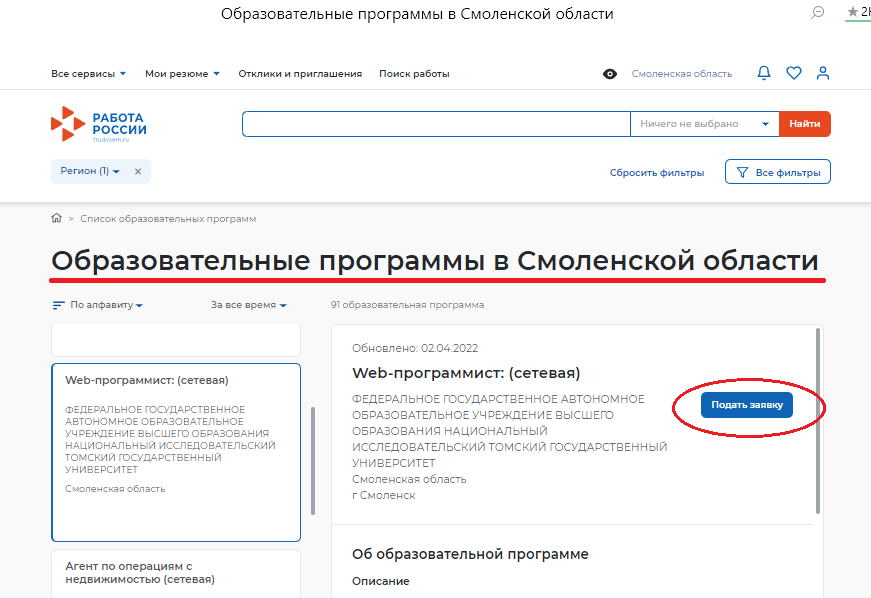 ЗАПОЛНЯЕМ ЗАЯВКУ ПЕРСОНАЛЬНЫЕ ДАННЫЕВажно указать. Актуальные телефон и электронную почту для связи со специалистами центра занятости (Их можно указать в строках Дополнительный телефон, дополнительный email). Уровень имеющегося образования. Так как многие образовательные программы требуют наличия среднего профессионального или высшего образования.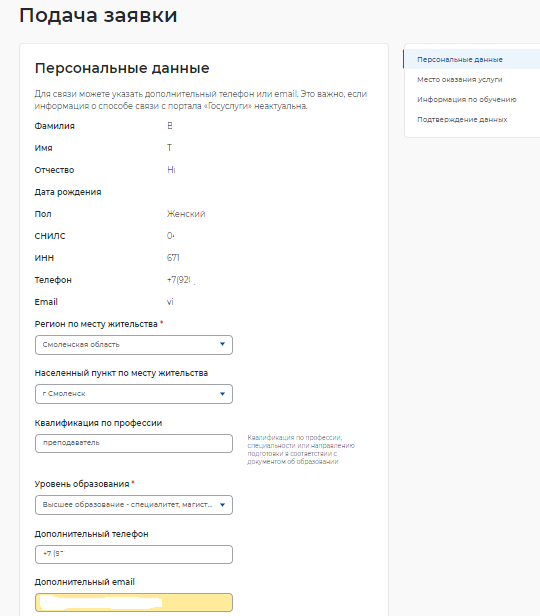 Выбрать категорию участника. 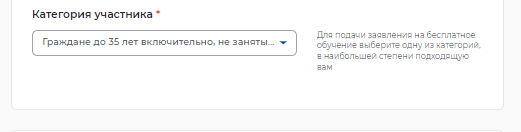 Если вы выбрали одну из категорий:- женщины, находящиеся в отпуске по уходу за ребенком до достижения им возраста 3 лет;- женщины, не состоящие в трудовых отношениях и имеющие детей дошкольного возраста в возрасте от 0 до 7 лет включительно;необходимо заполнить информацию о ребенке.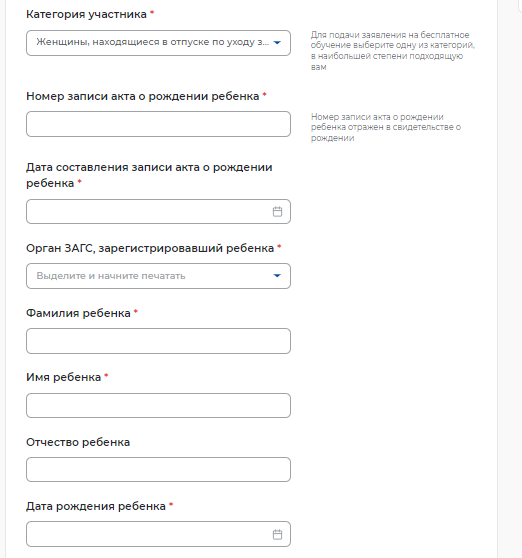 МЕСТО ОКАЗАНИЕ УСЛУГИВажно.Регион обращения в ЦЗН должен совпадать с регионом места жительстваПри выборе Центра занятости населения руководствоваться тем, что его необходимо будет посетить в течение 3 рабочих дней (не считая дня подачи заявления) для предоставления документов для подтверждения категории и получения услуги по профориентации.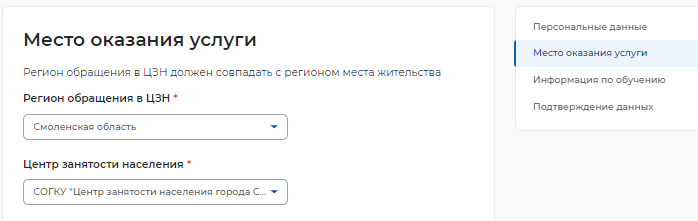 ИНФОРМАЦИЯ ПО ОБУЧЕНИЮОбязательно выбираете форму обучения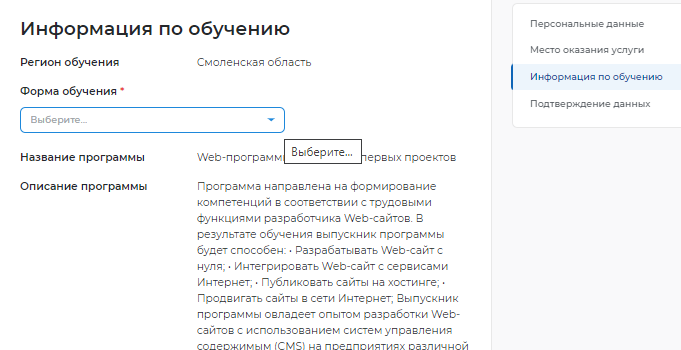 ПОДТВЕРЖДЕНИЕ ДАННЫХПроверяете все заполненные поля в заявке, при необходимости меняете их. В случае если все правильно, обязательно отмечаете согласие и предупреждение. Отправляете заявку.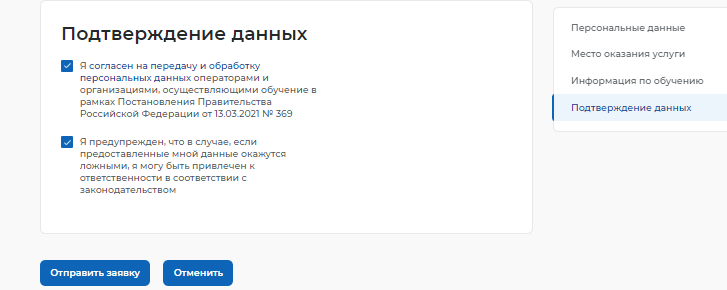 